КЕМЕРОВСКИЙ ГОРОДСКОЙ СОВЕТ НАРОДНЫХ ДЕПУТАТОВ(пятый созыв, семидесятое заседание)РЕШЕНИЕот 26 февраля 2016 г. N 462ОБ УТВЕРЖДЕНИИ ПОЛОЖЕНИЯ О ПРЕДСТАВЛЕНИИ ГРАЖДАНАМИ,ПРЕТЕНДУЮЩИМИ НА ЗАМЕЩЕНИЕ ДОЛЖНОСТЕЙ МУНИЦИПАЛЬНОЙ СЛУЖБЫВ ОРГАНАХ МЕСТНОГО САМОУПРАВЛЕНИЯ ГОРОДА КЕМЕРОВО,И МУНИЦИПАЛЬНЫМИ СЛУЖАЩИМИ СВЕДЕНИЙ О ДОХОДАХ, РАСХОДАХ,ОБ ИМУЩЕСТВЕ И ОБЯЗАТЕЛЬСТВАХ ИМУЩЕСТВЕННОГО ХАРАКТЕРАРуководствуясь Федеральным законом от 25.12.2008 N 273-ФЗ "О противодействии коррупции", Уставом города Кемерово, Кемеровский городской Совет народных депутатов решил:1. Утвердить Положение о представлении гражданами, претендующими на замещение должностей муниципальной службы в органах местного самоуправления города Кемерово, и муниципальными служащими сведений о доходах, расходах, об имуществе и обязательствах имущественного характера согласно приложению.2. Опубликовать данное решение в печатных средствах массовой информации.3. Настоящее решение вступает в силу после его опубликования.4. Контроль за исполнением данного решения возложить на комитет по развитию местного самоуправления и безопасности Кемеровского городского Совета народных депутатов (В.М.Пехота).ПредседательКемеровского городскогоСовета народных депутатовН.Н.СЕНЧУРОВГлава городаВ.К.ЕРМАКОВПриложениек решениюКемеровского городскогоСовета народных депутатовпятого созываот 26 февраля 2016 г. N 462(семидесятое заседание)ПОЛОЖЕНИЕО ПРЕДСТАВЛЕНИИ ГРАЖДАНАМИ, ПРЕТЕНДУЮЩИМИ НА ЗАМЕЩЕНИЕДОЛЖНОСТЕЙ МУНИЦИПАЛЬНОЙ СЛУЖБЫ В ОРГАНАХ МЕСТНОГОСАМОУПРАВЛЕНИЯ ГОРОДА КЕМЕРОВО, И МУНИЦИПАЛЬНЫМИ СЛУЖАЩИМИСВЕДЕНИЙ О ДОХОДАХ, РАСХОДАХ, ОБ ИМУЩЕСТВЕ И ОБЯЗАТЕЛЬСТВАХИМУЩЕСТВЕННОГО ХАРАКТЕРА1. Общие положения1.1. Настоящим Положением определяется порядок представления гражданами, претендующими на замещение должностей муниципальной службы в органах местного самоуправления города Кемерово (далее - должности муниципальной службы), и муниципальными служащими сведений о полученных ими доходах, расходах, об имуществе, принадлежащем им на праве собственности и об их обязательствах имущественного характера (далее - сведения о доходах, расходах, об имуществе и обязательствах имущественного характера), а также сведений о доходах, расходах, об имуществе и обязательствах имущественного характера супруги (супруга) и несовершеннолетних детей, а также порядок размещения сведений о доходах, расходах, имуществе, об обязательствах имущественного характера муниципальных служащих и членов их семей на официальных сайтах органов местного самоуправления города Кемерово и предоставления этих сведений средствам массовой информации для опубликования.1.2. Обязанность представлять сведения о доходах, расходах, об имуществе и обязательствах имущественного характера в соответствии с федеральными законами и настоящим Положением возлагается:а) на гражданина, претендующего на замещение должности муниципальной службы (далее - гражданин), предусмотренной Перечнем, утвержденным решением Кемеровского городского Совета народных депутатов от 23.12.2015 N 449 "Об утверждении перечня должностей муниципальной службы в органах местного самоуправления города Кемерово, при замещении которых муниципальные служащие и граждане, претендующие на замещение указанных должностей, обязаны представлять сведения о своих доходах, об имуществе и обязательствах имущественного характера своих супруги (супруга) и несовершеннолетних детей и исполнять отдельные иные ограничения и обязанности, предусмотренные федеральными законами" (далее - Перечень);б) на муниципального служащего, замещающего должность муниципальной службы, не предусмотренную Перечнем, и претендующим на замещение должности муниципальной службы, предусмотренной этим Перечнем (далее - кандидат);в) на муниципального служащего, замещающего по состоянию на 31 декабря отчетного года должность муниципальной службы, включенную в Перечень (далее - муниципальный служащий).2. Порядок представления гражданами, кандидатамии муниципальными служащими сведений о доходах, расходах,об имуществе и обязательствах имущественного характера2.1. Сведения о доходах, расходах, об имуществе и обязательствах имущественного характера представляются гражданами и муниципальными служащими по утвержденной Указом Президента Российской Федерации от 23.06.2014 N 460 "Об утверждении формы справки о доходах, расходах, об имуществе и обязательствах имущественного характера" форме справки:а) гражданами - при поступлении на муниципальную службу;б) кандидатами - при назначении на должность, предусмотренную Перечнем;в) муниципальными служащими - ежегодно, не позднее 30 апреля года, следующего за отчетным.2.2. Гражданин при поступлении на должность муниципальной службы представляет:2.2.1. Сведения о своих доходах, полученных от всех источников (включая доходы по прежнему месту работы или месту замещения выборной должности, пенсии, пособия, иные выплаты) за календарный год, предшествующий году подачи документов для замещения должности муниципальной службы, а также сведения об имуществе, принадлежащем ему на праве собственности, и о своих обязательствах имущественного характера по состоянию на первое число месяца, предшествующего месяцу подачи документов для замещения должности муниципальной службы (на отчетную дату).2.2.2. Сведения о доходах супруги (супруга) и несовершеннолетних детей, полученных от всех источников (включая заработную плату, пенсии, пособия, иные выплаты) за календарный год, предшествующий году подачи гражданином документов для замещения должности муниципальной службы, а также сведения об имуществе, принадлежащем ему на праве собственности и об обязательствах имущественного характера по состоянию на первое число месяца, предшествующего месяцу подачи гражданином документов для замещения должности муниципальной службы (на отчетную дату).2.3. Кандидат на должность, предусмотренную Перечнем, представляет сведения о доходах, расходах, имуществе и обязательствах имущественного характера в соответствии с пунктом 2.2 настоящего Положения.2.4. Муниципальный служащий представляет ежегодно:2.4.1. Сведения о своих доходах, полученных за отчетный период (с 1 января по 31 декабря) от всех источников (включая денежное содержание, пенсии, пособия, иные выплаты), а также сведения об имуществе, принадлежащем ему на праве собственности, и о своих обязательствах имущественного характера по состоянию на 31 декабря отчетного года.2.4.2. Сведения о доходах супруги (супруга) и несовершеннолетних детей, полученных за отчетный период (с 1 января по 31 декабря) от всех источников (включая заработную плату, пенсии, пособия, иные выплаты), а также сведения об имуществе, принадлежащем им на праве собственности и об обязательствах имущественного характера по состоянию на 31 декабря отчетного года.2.4.3. Сведения о своих расходах, а также о расходах супруги (супруга) и несовершеннолетних детей по каждой сделке по приобретению земельного участка, другого объекта недвижимости, транспортного средства, ценных бумаг (долей участия, паев в уставных (складочных) капиталах организаций), цифровых финансовых активов, цифровой валюты, совершенной им, его супругой (супругом) и (или) несовершеннолетними детьми в течение календарного года, предшествующего году представления сведений, если общая сумма таких сделок превышает общий доход данного лица и его супруги (супруга) за три последних года, предшествующих отчетному периоду, об источниках получения средств, за счет которых совершены эти сделки.(п. 2.4.3 в ред. решения Кемеровского городского Совета народных депутатов от 27.05.2022 N 102)2.5. Исключен. - Решение Кемеровского городского Совета народных депутатов от 26.10.2018 N 174.2.6. Сведения о доходах, расходах, об имуществе и обязательствах имущественного характера представляются гражданами, кандидатами и муниципальными служащими в кадровую службу органа местного самоуправления (далее - кадровая служба) отдельно на себя, на супругу (супруга) и на каждого несовершеннолетнего ребенка.(в ред. решения Кемеровского городского Совета народных депутатов от 26.10.2018 N 174)2.7. В случае если гражданин, кандидат или муниципальный служащий обнаружили, что в представленных ими в кадровую службу сведениях о доходах, расходах, об имуществе и обязательствах имущественного характера не отражены или не полностью отражены какие-либо сведения либо имеются ошибки, они вправе представить уточненные сведения. Муниципальный служащий может представить уточненные сведения в течение одного месяца после окончания срока, указанного в подпункте "в" пункта 2.1 настоящего Положения. Гражданин или кандидат могут представить уточненные сведения в течение одного месяца со дня представления сведений в соответствии с подпунктами "а" или "б" пункта 2.1 настоящего Положения.2.8. Сведения о доходах, об имуществе и обязательствах имущественного характера, представленные в соответствии с настоящим Положением гражданином или кандидатом, а также сведения, представляемые муниципальным служащим ежегодно, и информация о результатах проверки достоверности и полноты этих сведений приобщаются к личному делу муниципального служащего. В случае если гражданин или кандидат, представившие в кадровую службу органа местного самоуправления справки о своих доходах, об имуществе и обязательствах имущественного характера, а также справки о доходах, об имуществе и обязательствах имущественного характера своих супруги (супруга) и несовершеннолетних детей, не были назначены на должность муниципальной службы, такие справки возвращаются указанным лицам по их письменному заявлению вместе с другими документами.3. Порядок размещения сведений о доходах, расходах,об имуществе и обязательствах имущественного характерамуниципальных служащих и членов их семей на официальныхсайтах органов местного самоуправления города Кемеровои предоставления этих сведений средствам массовойинформации для опубликования3.1. Исключен. - Решение Кемеровского городского Совета народных депутатов от 26.10.2018 N 174.3.2. Сведения о доходах, расходах, об имуществе и обязательствах имущественного характера муниципальных служащих органов местного самоуправления города Кемерово и членов их семей, представленные в установленном в настоящем Положении порядке, подлежат размещению на официальном сайте соответствующего органа местного самоуправления города Кемерово (далее - официальном сайте), а также предоставляются общероссийским средствам массовой информации для опубликования по их запросу в том случае, если запрашиваемые сведения отсутствуют на официальном сайте.(в ред. решения Кемеровского городского Совета народных депутатов от 26.10.2018 N 174)3.3. На официальном сайте размещаются и средствам массовой информации предоставляются для опубликования следующие сведения о доходах, расходах, об имуществе и обязательствах имущественного характера:3.3.1. Декларированный годовой доход муниципального служащего, его супруги (супруга) и несовершеннолетних детей;3.3.2. Перечень объектов недвижимого имущества, принадлежащего муниципальному служащему, его супруге (супругу) и несовершеннолетним детям на праве собственности или находящихся в их пользовании, с указанием вида, площади и страны расположения каждого из таких объектов;3.3.3. Перечень транспортных средств с указанием вида и марки, принадлежащих на праве собственности муниципальному служащему, его супруге (супругу) и несовершеннолетним детям;3.3.4. Сведения об источниках получения средств, за счет которых совершены сделки по приобретению земельного участка, иного объекта недвижимости, транспортного средства, ценных бумаг, долей участия, паев в уставных (складочных) капиталах организаций, если общая сумма таких сделок превышает общий доход муниципального служащего и его супруги (супруга) за три последних года, предшествующих отчетному периоду.3.4. В размещаемых на официальном сайте и предоставляемых средствам массовой информации для опубликования сведениях о доходах, расходах, об имуществе и обязательствах имущественного характера запрещается указывать:3.4.1. Иные сведения, кроме указанных в пункте 3.3 настоящего Положения, о доходах муниципального служащего, его супруги (супруга) и несовершеннолетних детей, об имуществе, принадлежащем на праве собственности названным лицам, и об обязательствах имущественного характера.3.4.2. Персональные данные супруги (супруга), детей и иных членов семьи муниципального служащего.3.4.3. Данные, позволяющие определить место жительства, почтовый адрес, телефон и иные индивидуальные средства коммуникации муниципального служащего, его супруги (супруга), детей и иных членов семьи.3.4.4. Данные, позволяющие определить местонахождение объектов недвижимого имущества, принадлежащих муниципальному служащему, его супруге (супругу), детям, иным членам семьи на праве собственности или находящихся в их пользовании.3.4.5. Информацию, отнесенную к государственной тайне или являющуюся конфиденциальной.3.5. Сведения, указанные в пункте 3.3 настоящего Положения, за весь период замещения муниципальным служащим должностей, замещение которых влечет за собой размещение его сведений о доходах, расходах, об имуществе и обязательствах имущественного характера, а также сведений о доходах, расходах, об имуществе и обязательствах имущественного характера его супруги (супруга) и несовершеннолетних детей находятся на официальном сайте и ежегодно обновляются в течение 14 рабочих дней со дня истечения срока, установленного для их подачи настоящим Положением.3.6. В случае представления муниципальным служащим уточненных сведений о доходах, расходах, об имуществе и обязательствах имущественного характера размещенные на официальном сайте сведения подлежат изменению согласно уточненным данным в течение 7 рабочих дней со дня их регистрации в кадровой службе органа местного самоуправления города Кемерово.3.7. Размещение, уточнение на официальном сайте сведений о доходах, расходах, об имуществе и обязательствах имущественного характера, представленных муниципальными служащим, их удаление с официального сайта, а также предоставление этих сведений общероссийским средствам массовой информации для опубликования в связи с их запросами обеспечивается кадровой службой соответствующего органа местного самоуправления города Кемерово.3.8. Кадровая служба:а) в 3-дневный срок со дня поступления запроса от общероссийского средства массовой информации сообщает о таком запросе муниципальному служащему, в отношении которого поступил запрос;б) в 7-дневный срок со дня поступления запроса обеспечивает предоставление сведений, указанных в пункте 3.3 настоящего Положения, в том случае если запрашиваемые сведения отсутствуют на официальном сайте.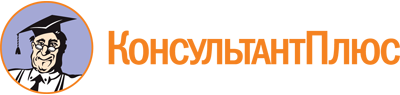 Решение Кемеровского городского Совета народных депутатов от 26.02.2016 N 462
(ред. от 27.05.2022)
"Об утверждении Положения о представлении гражданами, претендующими на замещение должностей муниципальной службы в органах местного самоуправления города Кемерово, и муниципальными служащими сведений о доходах, расходах, об имуществе и обязательствах имущественного характера"Документ предоставлен КонсультантПлюс

www.consultant.ru

Дата сохранения: 12.08.2022
 Список изменяющих документов(в ред. решений Кемеровского городского Совета народных депутатовот 26.10.2018 N 174, от 27.05.2022 N 102)Список изменяющих документов(в ред. решений Кемеровского городского Совета народных депутатовот 26.10.2018 N 174, от 27.05.2022 N 102)